FORUM SAMEDI 2 JUILLET 2022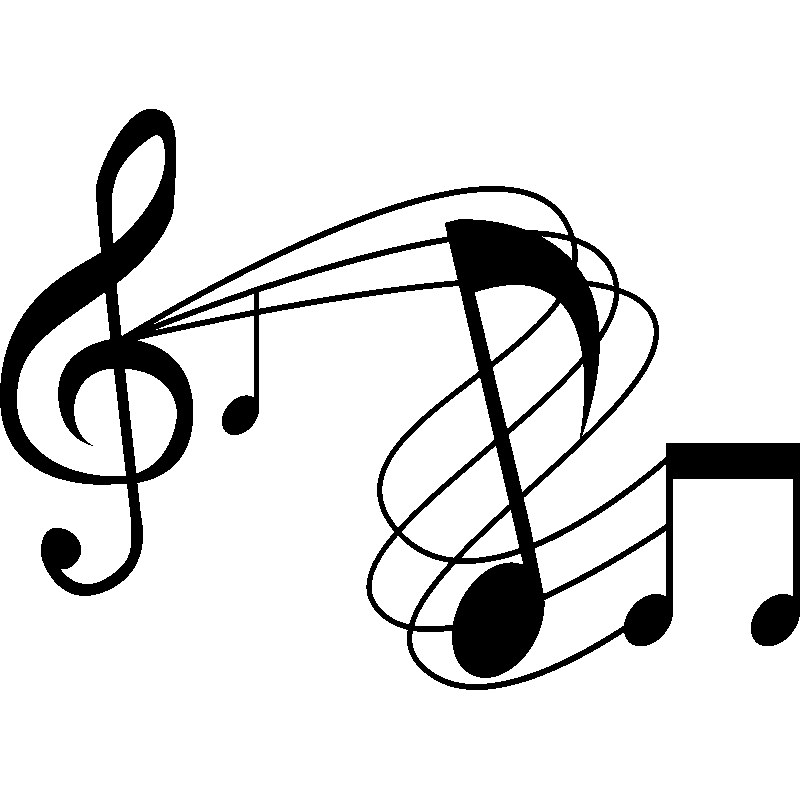 Ordre de passage présentation des instruments 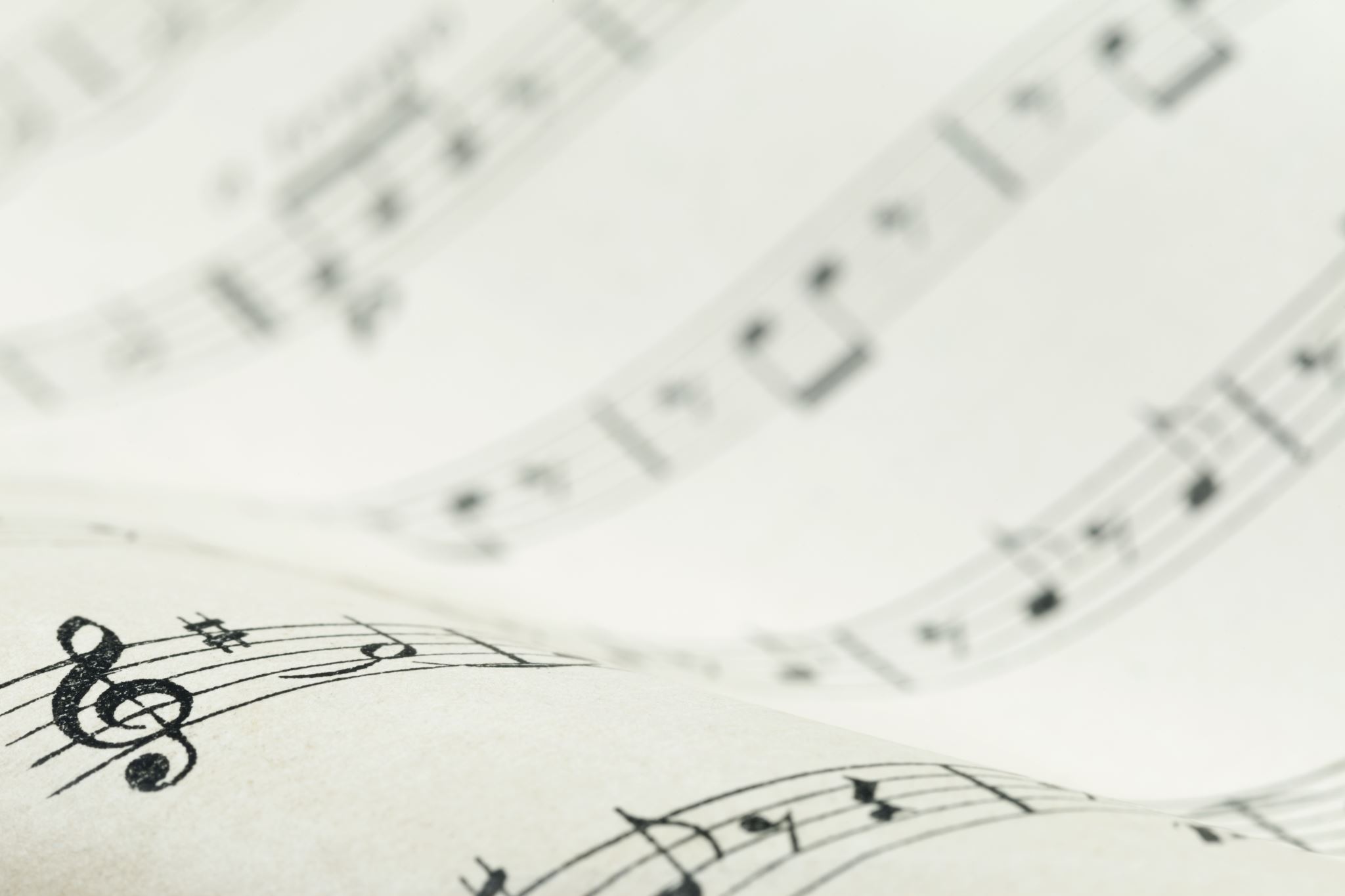 14H00 à 14H20 Guitare14H20 à 14H40 piano14H40 à 15H00 batterie/percussions15H00 à 15H20 accordéon15H20 à 15H40 harpe15H40 à 16H00 chant16H00 à 16H20 violon16H20 à 16H40 violoncelle16H40 à 17H00 flûte traversière17H00 à 17H20 trompette17H20 à 17H40 trombone/tuba17H40 à 18H00 saxophone/clarinette18H00 à 18H20 harpe18H30 à 19H45 concert des professeurs 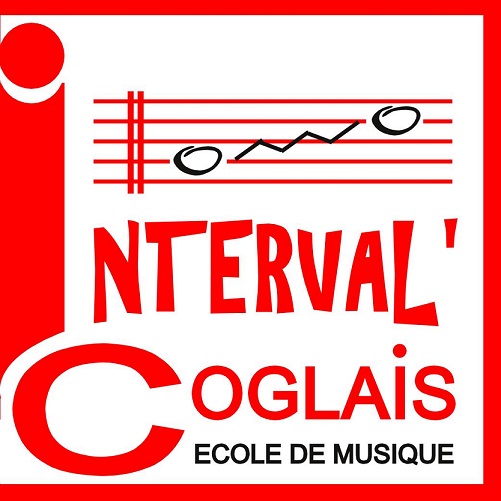 